Monday April 207h – Friday 1st May                 Senior InfantsEnglish:  Phonics/ Tricky Words: Revising all sounds (See Hints and Tips). How many different words can you write? Have a competition with yourself every day and see if you can beat your score. Revise all Tricky words too. Reading: Keep reading over books sent home and any other books at home. Follow this link to Starfall website (I’m Reading-Ficton and Non Ficton)you can try reading these 4 books: Dragon goes to the Farm; It’s Earth Day, Dear Dragon; Pumpkin, Pumpkin; A house in a treehttps://www.starfall.com/h/ir-fnf/?sn=im-reading Reading to your child is also very important. Writing: You can revise all letters on Go With the Flow website (see Hints and Tips).Can your write 4/5 sentences about this picture.         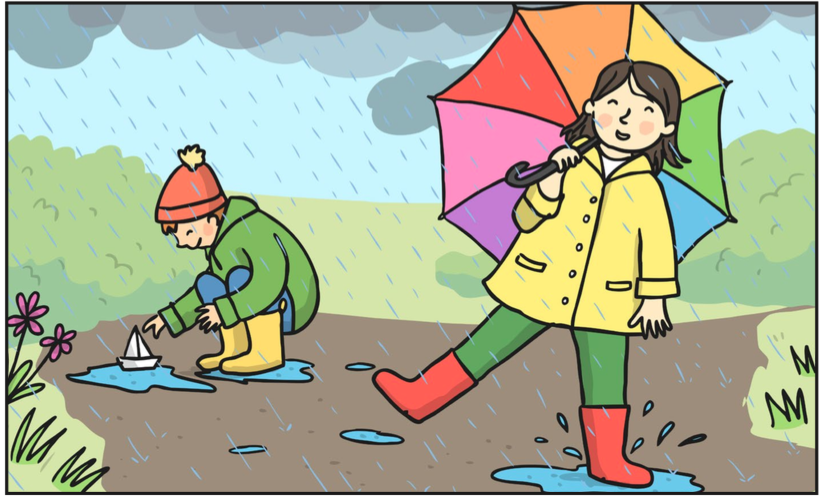 Here are some words that might help you: rain, cloud, umbrella, puddle, splash, boat, floatMaths: (See Hints and Tips for games and activities)Pages 105-109: MoneyGaeilge:  Go to the Folens Website https://www.folensonline.ie/home/library/programmes/abair-liom-junior-infants/resources/ -Abair Liom A-Resources-Lesson 26 An Teach: Thuas Staighre Click on the póstaer. Listen to the scéal and the dán and amhrán too. Play the games. There is also a cluiche meaitseála on the main screen.Draw a picture of your teach. Draw you and your family in different rooms. Can you label the different rooms. (vocab cards attached) or write a sentence about your house.Tá mé/mamaí/daidí sa chistin/ghairdín/seomra suite/seomra folctha/seomra codlata.SESE: Floating and Sinking:Did you know some things float and some things sink? Can you think of some things that you use maybe in the bath that float or sink? Can you think of anything that floats or sinks when you are washing up after dinner? With mammy or daddys permission set up a basin of water in the garden. Why don’t you see if any of your zoo animals float or sink (plastic ones), if you have any.Can you see if the following things float or sink. Split a page in two. Draw pictures of the things that floated on one side and the things that sank on the other (or you can use the page attached). Can you write a sentence that explains what floated and what didn’t.TeaspoonApple or another piece of fruitLego blockRuler Coin moneyPencilProject: Keep working on your project. Remember you can add in anything you want.Tip: To access the Folens Online website follow these instructions: Go to FolensOnline.ie and click registerSelect TeacherFill in a username, email and passwordFor Roll Number use the code:  Prim20